Scoil Bhríde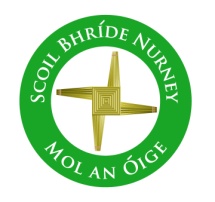 Nurney, Co. KildareTelephone: (045) 526767www.nurneyns.comsbnurney@gmail.com  27th September 2023Dear Parents/GuardiansPlease read both sides!!!!!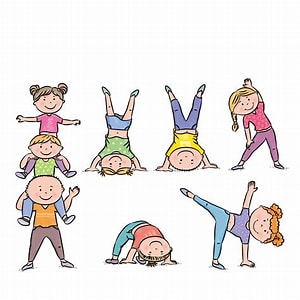 GymnasticsA 4-week course of gymnastics classes for all pupils with a specialist instructor starts on October 2nd. Payment of 6 Euro from each pupil is now due. Thanks.School AssemblyWell done to all our pupils who received well done awards over the last month for great lining up, working hard, following teacher instructions, following the school rules, playing fair and nice in our school by showing kindness, compassion, respect, saying sorry and offering forgiveness. Congratulations to the following pupils who were pulled out of our “Well Done Award Prize Draw” Mikey – Senior Infants, Brody – 1st class, Noah – 4th class, Viktoria – 6th classMoney outstanding for additional requirementsAll monies for additional requirements by now should be paid. Many thanks to those who have paid fully and on time as this allows us to purchase the necessary resources needed to give your child the best chance possible in their learning this year.Is your phone number and email address up to date on our school records in case of an emergency or if your child is sick or if the HSE need to contact you for contact tracing purposes?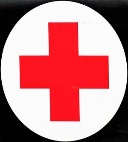 It is a parent’s responsibility to ensure that the school has an up-to-date phone number, emergency contact phone number and email address!!!! for you on our school records. Thank you!It is also a parent’s responsibility to ensure that their child’s medical box and its enclosed medical details are up-to-date Thank you! 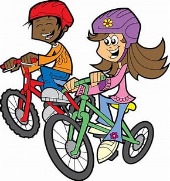 4th Class Annual Cycle Safety Training Course An eight-week course for 4th class started Monday September 4th. Payment of 10 Euro from each 4th class pupil is now due. Thank you.Christmas Shoe Box AppealThis will be going ahead again this year. If you wish to take part, please drop your boxes into the school office by 3pm on the deadline date of Friday October 20th. Thank you. More information at www.teamhope.ieScoil BhrídeNurney, Co. KildareTelephone: (045) 526767www.nurneyns.comsbnurney@gmail.com  27th September 2023Dear Parents/GuardiansPlease read both sides!!!!!GymnasticsA 4-week course of gymnastics classes for all pupils with a specialist instructor starts on October 2nd. Payment of 6 Euro from each pupil is now due. Thanks.School AssemblyWell done to all our pupils who received well done awards over the last month for great lining up, working hard, following teacher instructions, following the school rules, playing fair and nice in our school by showing kindness, compassion, respect, saying sorry and offering forgiveness. Congratulations to the following pupils who were pulled out of our “Well Done Award Prize Draw” Mikey – Senior Infants, Brody – 1st class, Noah – 4th class, Viktoria – 6th classMoney outstanding for additional requirementsAll monies for additional requirements by now should be paid. Many thanks to those who have paid fully and on time as this allows us to purchase the necessary resources needed to give your child the best chance possible in their learning this year.Is your phone number and email address up to date on our school records in case of an emergency or if your child is sick or if the HSE need to contact you for contact tracing purposes?It is a parent’s responsibility to ensure that the school has an up-to-date phone number, emergency contact phone number and email address!!!! for you on our school records. Thank you!It is also a parent’s responsibility to ensure that their child’s medical box and its enclosed medical details are up-to-date Thank you! 4th Class Annual Cycle Safety Training Course An eight-week course for 4th class started Monday September 4th. Payment of 10 Euro from each 4th class pupil is now due. Thank you.Christmas Shoe Box AppealThis will be going ahead again this year. If you wish to take part, please drop your boxes into the school office by 3pm on the deadline date of Friday October 20th. Thank you. More information at www.teamhope.ieSchool prefectsCongratulations to our newly appointed School Prefects from 6th class. We wish them all the very best in their new role over the coming school year as they learn to develop skills in leadership, organization and responsibility, all essential life skills. We are delighted to have such a committed and talented group of young people willing to volunteer in their school community. Well done!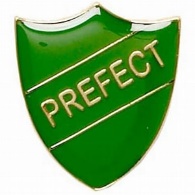 SwimmingA six-week course of swimming classes in K-Leisure Athy for 5th class started on September 6th. Payment of 50 Euro from each 5th class pupil is now due. Thank you.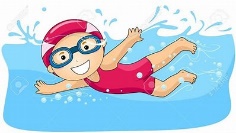 A six-week course of swimming in K-Leisure Athy for all other senior classes will start as follows:3rd class – November 8th 20236th class – January 10th 20244th class – April 10th 2024Dates for your diary6th class field trip to Athy Community College – September 29th Welcome back to school mass/assembly – 5th October @ 11:40am in School HallSchool closes at 2pm on October 10th for all pupils to facilitate a staff meeting and fire safety training. The bus has been told. School Photographer – October 17th 2023 Annual School Book Fair –booked for Spring 2023Halloween Closure – School closed October 30th to November 3rd inclusive.The Parish office wishes to inform you that Communion for families with children in 2nd class will be May 18th 2024 @ 11:30am in Nurney ChurchThe Parish office wishes to inform you that Confirmation for families with children in 6th class will be April 20th @ 11:30am in Nurney ChurchWednesday Note and school information also availableon www.nurneyns.comThank you for your co-operation with the above.______________________________Dr. Vinny Thorpe – Principal Ed.D (SL) M.Ed (SL), MA.Comp.Mus, H.Dip.Prim.Ed, H.Dip.Mus.Tech, P.Grad.Dip.Ed.St(SEN), B.Mus.Ed(H.Dip.Ed), Dip.Mus.Ed, T.Dip.ICTSchool prefectsCongratulations to our newly appointed School Prefects from 6th class. We wish them all the very best in their new role over the coming school year as they learn to develop skills in leadership, organization and responsibility, all essential life skills. We are delighted to have such a committed and talented group of young people willing to volunteer in their school community. Well done!SwimmingA six-week course of swimming classes in K-Leisure Athy for 5th class started on September 6th. Payment of 50 Euro from each 5th class pupil is now due. Thank you.A six-week course of swimming in K-Leisure Athy for all other senior classes will start as follows:3rd class – November 8th 20236th class – January 10th 20244th class – April 10th 2024Dates for your diary6th class field trip to Athy Community College – September 29th Welcome back to school mass/assembly – 5th October @ 11:40am in School HallSchool closes at 2pm on October 10th for all pupils to facilitate a staff meeting and fire safety training. The bus has been told. School Photographer – October 17th 2023 Annual School Book Fair –booked for Spring 2023Halloween Closure – School closed October 30th to November 3rd inclusive.The Parish office wishes to inform you that Communion for families with children in 2nd class will be May 18th 2024 @ 11:30am in Nurney ChurchThe Parish office wishes to inform you that Confirmation for families with children in 6th class will be April 20th @ 11:30am in Nurney ChurchWednesday Note and school information also availableon www.nurneyns.comThank you for your co-operation with the above.______________________________Dr. Vinny Thorpe – Principal Ed.D (SL) M.Ed (SL), MA.Comp.Mus, H.Dip.Prim.Ed, H.Dip.Mus.Tech, P.Grad.Dip.Ed.St(SEN), B.Mus.Ed(H.Dip.Ed), Dip.Mus.Ed, T.Dip.ICT